XV DNI GMINY TRYŃCZA 2019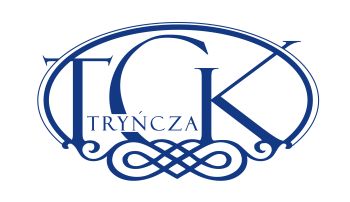 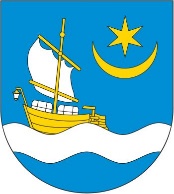 TURNIEJ TENISA ZIEMNEGOTRYŃCZA 6 LIPCA 2019 R.RegulaminTurnieju Tenisa Ziemnego   I. ORGANIZATOR:Trynieckie Centrum Kultury w TryńczyGmina Tryńcza II. CEL ZAWODÓW:1. Obchody XV Dni Gminy Tryńcza.2. Popularyzacja tenisa ziemnego.3. Propagowanie spędzania wolnego czasu w aktywny sposób.III. TERMINY I MIEJSCE ZAWODÓW:1. 06.07.2019 r. (sobota) godz. 16.002. Turniej rozegrany zostanie na boisku sportowym przy Szkole Podstawowej w Tryńczy.IV. WARUNKI UCZESTNICTWA:1. Turniej rozegrany zostanie w grze pojedynczej.2. Każdy uczestnik zobowiązany jest dostarczyć organizatorowi podpisaną kartę zgłoszenia 
z podaniem imienia, nazwiska, daty urodzenia, adresem oraz własnoręcznym podpisem (załącznik nr 1 do regulaminu) do 06.07.2019 r..3. W przypadku niedostarczenia karty zgłoszenia, zawodnik nie zostanie dopuszczony do turnieju. 4. Przekazanie organizatorowi podpisanej karty zgłoszenia oraz przystąpienie do rozgrywek jest równoznaczne z zaakceptowaniem niniejszego regulaminu turnieju.V. SYSTEM ROZGRYWEK:1. Turniej podzielony zostanie na kategorie: kobiety powyżej 18-tu lat.,mężczyźni powyżej 18-tu lat,2. Mecze rozgrywane będą według ustalonego terminarza.3. System rozgrywania spotkań uzależniony będzie od ilości zgłoszonych osób.VI. NAGRODY:Dla Każdego uczestnika medal, dyplom oraz nagrody rzeczowe za trzy pierwsze miejsca (nagrody w zależności od pozyskanych sponsorów)VII. ZGŁOSZENIE UDZIAŁU:Zgłoszenia należy dokonać elektroniczne poprzez wysłanie wiadomości e-mail na adres tck@tryncza.eu - w temacie wiadomości wpisać "Tenis Ziemny" 
w załączeniu wiadomości przesłać wypełnioną „Kartę zgłoszeniową” dostępną na stronie internetowej Gminy Tryńcza (www.tryncza.eu)  Lub wypełnić w miejscu rozgrywek przed rozgrywkami tenisa ziemnegozgłoszenie udziału należy dokonać do 06.07.2019 r.tel. do kontaktu: Michał Turek 733-077-987VIII. POSTANOWIENIA KOŃCOWE: 1. W turnieju mogą brać udział osoby bez jakichkolwiek przeciwwskazań lekarskich do udziału w zawodach sportowych.2. Warunkiem uczestnictwa w turnieju jest dopełnienie wszystkich formalności w biurze, w tym akceptacja regulaminu przez złożenie własnoręcznego podpisu na karcie zgłoszenia.3. Uczestnicy turnieju biorą w nim udział na własną odpowiedzialność. Przekazanie organizatorowi karty zgłoszenia z własnoręcznym podpisem oznacza, że uczestnik rozważył i ocenił charakter, zakres i stopień ryzyka wiążącego się z uczestnictwem w turnieju w tym zagrożenie wypadkami, możliwości odniesienia obrażeń ciała i urazów fizycznych (w tym śmierci) i dobrowolnie zdecydował się podjąć to ryzyko.4. Poprzez zgłoszenie się do udziału w turnieju, uczestnik wyraża zgodę na opublikowanie na łamach strony internetowej i w informacjach medialnych przez Organizatora wizerunku uczestnika, oraz imienia i nazwiska uczestnika.5. Uczestnik wyraża zgodę na przetwarzanie danych osobowych podanych w formularzu "karta zgłoszenia" w związku z uczestnictwem w turnieju zgodnie z ustawą o ochronie danych osobowych z dnia 29 sierpnia 1997 r. (Dz.U. z 1997 r., Nr 133, poz.883).6. Jednocześnie uczestnik oświadcza, że został poinformowany, iż:dane będą przetwarzane wyłącznie w celach związanych z organizacją turnieju.dane osobowe nie będą przekazywane innym podmiotom, przysługuje uczestnikowi prawo dostępu do treści moich danych i ich poprawianiapodanie danych osobowych jest dobrowolne aczkolwiek niezbędne do udziału 
w turnieju, 7. We wszystkich sprawach spornych wynikłych podczas trwania turnieju, a nieujętych 
w niniejszym regulaminie decyduje organizator. 8. Za rzeczy pozostawione bez opieki lub zaginione organizator nie odpowiada.9. Wszyscy uczestnicy turnieju startują na własną odpowiedzialność.